Publicado en Barcelona, el 10/07/2017 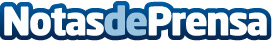 Conecta2 Energía, la comercializadora eléctrica que se ajusta a la necesidad de cada uno de sus clientes17 años de experiencia y dos casos de éxito en el sector avalan a los fundadores de Conecta2 Energía: Roman Rousaud y Josep Pratdesaba. Su elemento diferenciador en el sector es la capacidad de estudiar y trazar estrategias energéticas individuales para optimizar el gasto energético de cada uno de sus clientesDatos de contacto:Alejandro MateoDept. Comunicación620015604Nota de prensa publicada en: https://www.notasdeprensa.es/conecta2-energia-la-comercializadora-electrica Categorias: Finanzas Emprendedores Consumo Sector Energético http://www.notasdeprensa.es